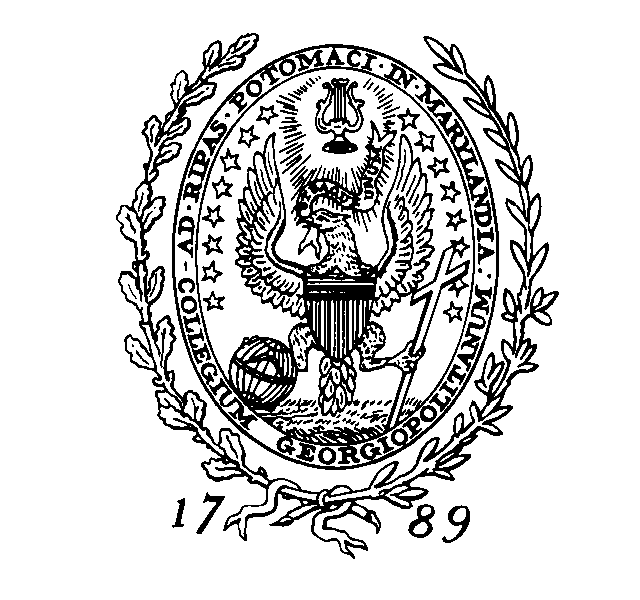 THE GEORGETOWN LAW JOURNALThe Georgetown Law Journal is now accepting proposals for its biennial symposium, which will be hosted on Georgetown Law’s campus in the Fall semester of 2019. As Georgetown’s only generalist law journal, The Georgetown Law Journal is open to symposium proposals on any legal issue. The symposium is intended to stimulate the development of legal scholarship; provide opportunities for interaction between students, academics, and practitioners; and foster novel legal discussions on Georgetown Law’s campus. Previous topics include: The Law of Nations and the United States Constitution; Police/State: Race, Power, and Control; and Law in an Age of Disruptive Technology.To streamline the proposal process, the Journal requests that all applicants use the below form. Responses should be limited to 200 words per question. All proposal forms and inquiries should be submitted to Caitlin Haynes, the Journal’s Executive Symposium Editor, at gljsymposiumeditor@gmail.com. Proposals submitted by the priority deadline of April 5, 2019 will be given first consideration. After this date, exemplary proposals will be considered on an ad hoc basis. Applicants should expect that the Journal may request further information or the opportunity to discuss the proposal in further detail. The Journal will notify applicants whether they remain under consideration by April 19, 2019.We look forward to receiving your proposals and thank you in advance for your interest.Best,Caitlin Haynes							Grace ParasExecutive Symposium Editor					Editor-in-ChiefREQUEST FOR PROPOSALSProposed Symposium Title and Topic:Applicant Name(s):Applicant Email(s):Applicant Phone Number(s):Overview of Symposium:Please provide a short description of your symposium, paying particular attention to how your topic will foster novel legal discussions amongst symposium attendees:What is the impetus for your symposium proposal? Is it based on a forthcoming book, reaction to a recent policy or court holding, etc.?To your knowledge, has a similar symposium been hosted by a prominent legal journal in the past five years?Please provide any information you would like about presenters or authors whom you have already approached to present at your symposium or whom you plan to approach if your symposium proposal is chosen. The Georgetown Law Journal is committed to presenting a symposium at which diverse authors and perspectives are represented. To that end, The Georgetown Law Journal will work with applicants to identify and finalize speakers and authors to participate in the symposium.Who is the target audience of your symposium (ex. students, academics, practitioners)?Do you have a proposed series of events or panel topics?Are you interested in providing CLE credit for symposium attendance?Scheduling and Logistics:Are you available to host a symposium on Georgetown Law’s campus during the Fall 2019 academic semester? At present, The Georgetown Law Journal plans to host the Volume 108 Symposium in late September or early October of 2019.What, if any, restrictions do you have in terms of symposium dates?Does your institution have the capacity to dedicate any financial resources to hosting the symposium? (The Georgetown Law Journal will not make decisions based on the financial capacity of any applicant or institution.)Is there anything else The Georgetown Law Journal should know about your proposal?The Georgetown Law Journal will offer speakers at our annual symposium the opportunity to publish in the final issue of our publication (Volume 108, Issue 6). Publication is not guaranteed to any speaker, and The Georgetown Law Journal retains full discretion in selecting pieces for publication in our print and online editions, based on the recommendations of the Journal’s editorial staff and symposium participants. Our deadline for pieces for publication will be October 18, 2019. By submitting a proposal, applicants indicate their commitment to adhering to these deadlines if their symposium topic is chosen.